RAG-11-1/2号文件提出建议，为修订ITU-R第6号决议和ITU-T第18号决议，以便将有关设立部门间报告人组的规定纳入其中，向无线电通信顾问组（RAG）和电信标准化顾问组（TSAG）同时发出信函。部门间报告人组是由两个部门的专家组成的技术小组，该组可共同探讨涉及双方的具体技术问题，提出自己的想法和要求，同时了解对方的想法和要求。我们希望提请RAG注意，TSAG-R4号文件（TSAG 2011年2月8-11日日内瓦会议的主席报告）第10.5节记录指出，会议讨论了我们所发送的文件并“一致认为，应将部门间报告人组作为加强ITU-T、ITU-R和ITU-D之间合作的另一种机制予以考虑。”我们希望无线电通信顾问组亦能给予批准，支持我们计划向下届无线电通信全会和下届世界电信标准化全会提交的相关提案。应指出，电信标准化顾问组已对我们的提案做出改进，在可用来加强合作的部门间报告人组中增加了ITU-D部门。对此补充我们完全支持。此外，我们建议，在批准该提案时，无线电通信顾问组可能希望将此举措以及电信标准化顾问组对此提案的意见通报电信发展顾问组。这项工作可通过无线电通信顾问组向电信发展顾问组发送联络声明进行。本文件附件提供了一份可能的联络声明草案。后附资料：1件后附资料无线电通信顾问组发给电信发展顾问组的联络声明草案部门间报告人组无线电通信顾问组希望提请电信发展顾问组注意意大利同时向我们和电信标准化顾问组提交的RAG11-1/2号文件。该文件建议修订ITU-R第6号决议和ITU-T第18号决议，以便增加有关设立部门间报告人组的规定。该组是由两个部门的专家组成的技术小组，可共同探讨涉及双方的技术问题，提出自己的想法和要求，同时了解对方的想法和要求。TSAG-R4号文件（电信标准化局2011年2月8-11日日内瓦会议的主席报告）记录指出，电信标准化顾问组讨论了上述提案并“一致认为，应考虑将部门间报告人组作为加强
ITU-T、ITU-R和ITU-D之间相互合作的另一种机制”。无线电通信顾问组亦在其2011年6月8-10日的会议上讨论了该提案，对电信标准化顾问组的想法表示认同。无线电通信顾问组建议指出，电信发展顾问组亦应审议该提案并酌情将其想法反映在自己的文件中。____________无线电通信顾问组
2011年6月8-10日，日内瓦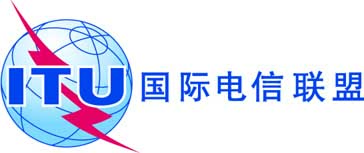 文件 RAG11-1/2(Add.1)-C2011年4月8日原文：英文意大利有关修订ITU-R第6号决议和Itu-t第18号决议以包含
有关成立部门间报告人组的规定的提案